Activity 5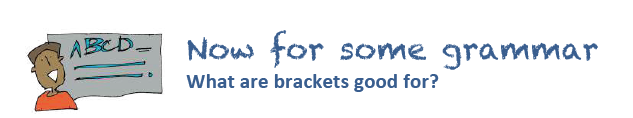 Brackets (which always come in pairs) are used toseparate off additional information that would interrupt the flow of a sentence or cause confusion if commas were used instead. The information in the brackets is not essential to the meaning of the original sentence.Here are some examples:1. The Rhiswanozebtah (a very strange creature) likes tolive in rainforests.2. The explorers (who have recently returned fromMongolia) are setting off on a new safari tomorrow.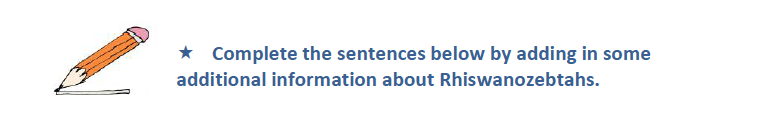 The skin of a Rhiswanozebtah is covered in feathers (which are ______________) and furRhiswanozebtahs live in dfferent places (like ___________) and tend to live aloneMany young Rhiswanozebtahs (aged ___________) can travel vast distances.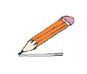 Now try some of your own.